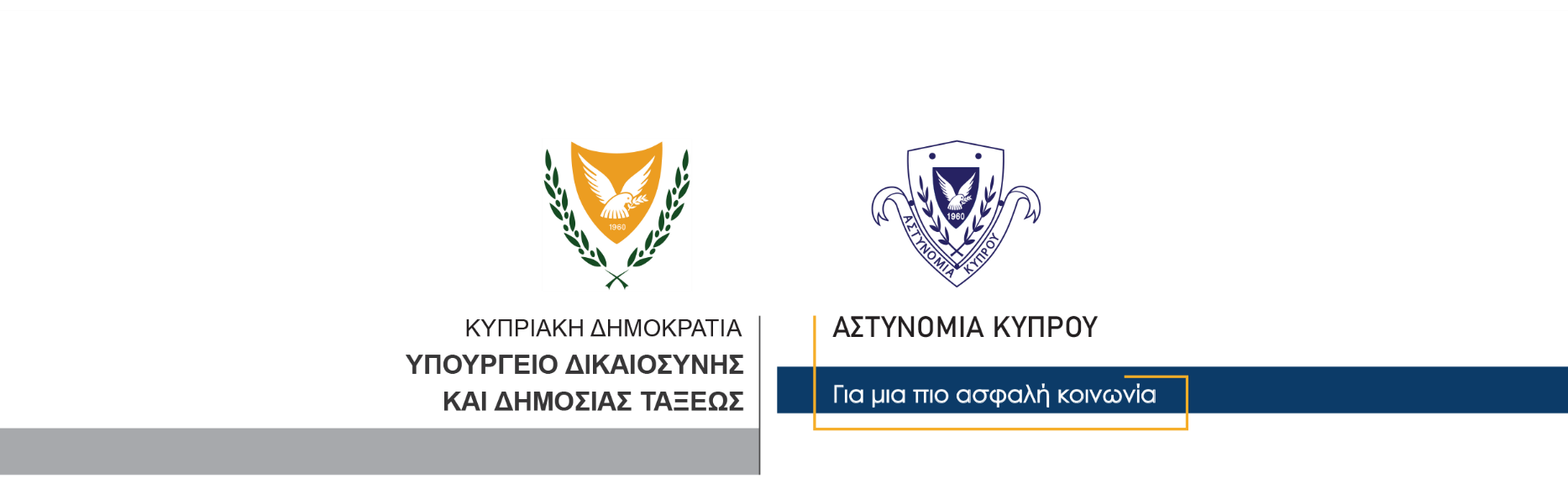 3 Ιουλίου, 2021  Δελτίο Τύπου 7Πρόκληση πυρκαγιάς πλησίον κρατικού δάσουςΣυνελήφθη 25χρονοςΓύρω στις 12.15 σήμερα το μεσημέρι, η Αστυνομία έγινε λήπτης πληροφορίας που αφορούσε φωτιά σε έδαφος του χωριού Πύργος στην Επαρχία Λεμεσού. Σύμφωνα πάντα με την πληροφορία, αρχικά εντοπίστηκε μαύρος καπνός και ακολούθως απότομη ανάφλεξη φωτιάς.Μέλη της Αστυνομίας μετέβησαν στο σημείο όπου εκδηλώθηκε η φωτιά όπου σε απόσταση 150 περίπου μέτρων εντοπίστηκε αυτοκίνητο το οποίο ανακόπηκε για έλεγχο. Κατά τη διάρκεια του έλεγχου διαπιστώθηκε ότι αυτό οδηγείτο από 25χρονο ενώ σε έρευνα που έγινε εντός του αυτοκινήτου, εντοπίστηκαν δυο πλαστικά δοχεία από τα οποία αναδυόταν οσμή εύφλεκτης ύλης ενώ στην κατοχή του εντοπίστηκε ένα κουτί με σπίρτα. Οδηγήθηκε στα γραφεία του ΤΑΕ Λεμεσού όπου ανακρινόμενος, έδωσε κάποιους ισχυρισμούς οι οποίοι διερευνώνται. Στη συνέχεια συνελήφθη βάσει δικαστικού εντάλματος και τέθηκε υπό κράτηση. Σημειώνεται ότι για την κατάσβεση της φωτιάς χρησιμοποιούνται πτητικά μέσα πυρόσβεσης και οχήματα της Πυροσβεστικής Υπηρεσίας. Από τη φωτιά, η οποία βρίσκεται υπό μερικό έλεγχο, κάηκαν ξηρά χόρτα και άγρια βλάστηση καθώς επίσης και πεύκα.Το ΤΑΕ Λεμεσού συνεχίζει τις εξετάσεις.  Κλάδος ΕπικοινωνίαςΥποδιεύθυνση Επικοινωνίας Δημοσίων Σχέσεων & Κοινωνικής Ευθύνης